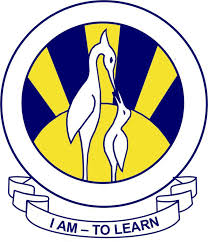 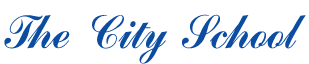 North Nazimabad Boys CampusSummer Break Blog WorksheetSubject = ICTech                                                                                                             Level = 7             Topic = Algorithm and Flowchart                                                                       Q.1 Complete the flowchart of the following algorithm.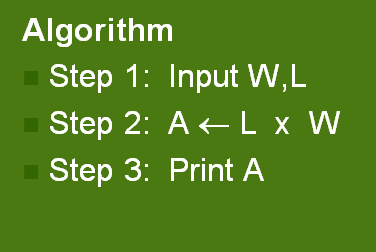 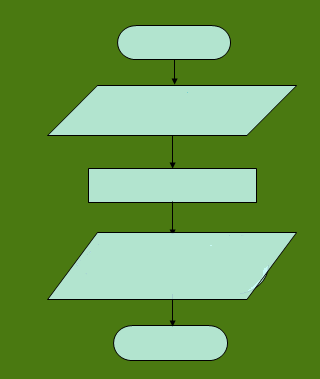 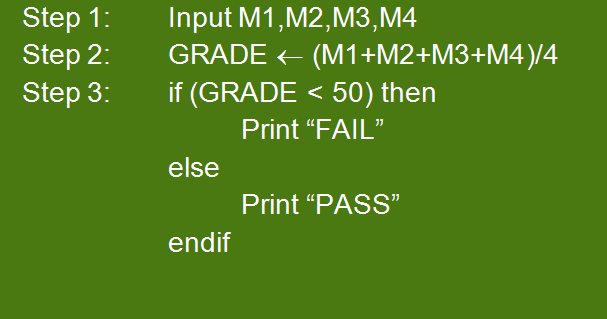 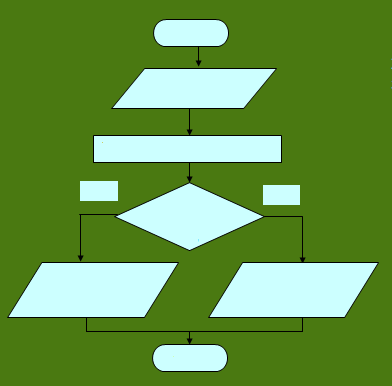 